ЗАХТЕВ ЗА ПОСТАВЉАЊЕ МАЊИХ МОНТАЖНИХ ОБЈЕКАТАНА ЈАВНИМ И  ДРУГИМ ПОВРШИНАМАНа основу члана 146. Закона о планирању и изградњи („Службени гласник РС“ број 72/09, 81/09 - испр., 64/10 – одлука УС, 24/11, 121/12, 42/13 - одлука УС, 50/13 - одлука УС, 98/13 - одлука УС, 132/14 и 145/14), члана 136. став 1. Закона о општем управном поступку („Службени гласник РС“ број 18/16), члана 13. Правилника о техничким условима за привремено постављање монтажних објекатаи уређаја на јавним површинама на територији општине Ириг, захтевам да ми дозволите постављање рекламног паноа на јавној површини, локација ____________________________________________________________________________________ у периоду од ______________ године до _______________ године, број страна рекламног паноа _________________, димензије рекламног паноа  ___________м2. за физичко лице:_______________________________(име и презиме подносиоца захтева), ЈМБГ  ______________________, ЛК________________ Адреса:___________________________________.за правно лице/предузетника______________________________________________________________________(пословно име), седиште: ____________________________________, МБ и ПИБ  ____________________________Уз захтев достављам:Упознат/а сам са одредбом члана 103. став 3. Закона о општем управном поступку („Службени гласник РС“, бр. 18/2016), којом је прописано да у поступку који се покреће по захтеву странке орган може да врши увид, прибавља и обрађује личне податке о чињеницама о којима се води службена евиденција када је то неопходно за одлучивање, осим ако странка изричито изјави да ће те податке прибавити сама. Ако странка у року не поднесе личне податке неопходне за одлучивање органа, захтев за покретање поступка ће се сматрати неуредним.Напомене:Општинска управа  је дужна да  реши предмет  најкасније у року од 30 дана од покретања поступка, тј. од дана подношења уредног захтева Таксе/накнаде:Општинска административна такса се уплаћује на жиро рачун број 840-742251843-73, корисник Буџет општине Ириг, позив на број 97 41-213, сврха дознаке ''Општинска административна такса'', у износу од 430,00 динара;утврђивање, обрачун и наплату, као и послове контроле наплате локалних комуналних такси врши Служба за локалне јавне приходе општинске управе општине Ириг.Место и датум __________________                                                               _______________________________Име и презиме подносиоца захтева_______________________________Адреса/седиште______________________________Број личне карте______________________________Контакт телефон______________________________Потпис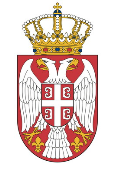 РЕПУБЛИКА СРБИЈААУТОНОМНА ПОКРАЈИНА ВОЈВОДИНАРЕПУБЛИКА СРБИЈААУТОНОМНА ПОКРАЈИНА ВОЈВОДИНАопштина ИРИГСЛУЖБА ЗА ПРИВРЕДУ И ЛОКАЛНИ ЕКОНОМСКИ РАЗВОЈопштина ИРИГСЛУЖБА ЗА ПРИВРЕДУ И ЛОКАЛНИ ЕКОНОМСКИ РАЗВОЈдана: _____________. годинеи р и , вОЈВОДЕ ПУТНИКА 1ТЕЛ: 022/400-618 дана: _____________. годинеи р и , вОЈВОДЕ ПУТНИКА 1ТЕЛ: 022/400-618 РБДокументаФорма документаДоказ о уплати градске/општинске административне таксеОригинал/оверена копијаОЗНАЧИТЕ ЗНАКОМ X У ПОЉИМА ИСПОДОЗНАЧИТЕ ЗНАКОМ X У ПОЉИМА ИСПОДРБПодаци из документаДостављам1.Решење о регистрацији правног лица/предузетника2.Информација о локацији/мишљење 3.Услови ЈП Комуналац Ириг